"STEM-технологии в работе с детьми ОВЗ"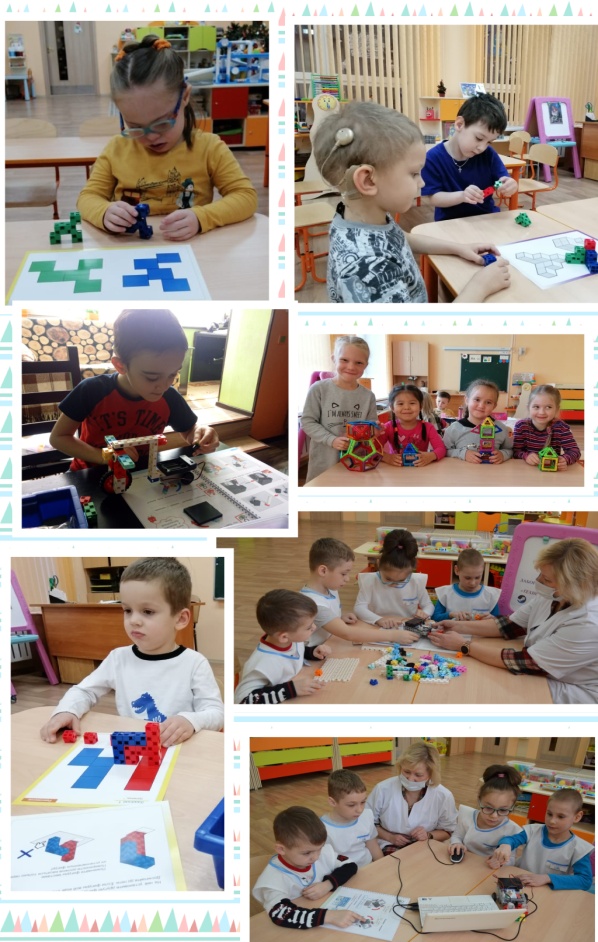  STEM-это уникальный подход к образованию детей с разными образовательными потребностями (в том числе с ОВЗ), основанный на связи нескольких дисциплин.  STEM сочетает в себе проектный и междисциплинарный подход. В Stem-образовании слились  4 кита, на которых держится это направление – это наука, технологии, инженерия,математика Science (Наука), Technology (технологии), Engineering (инжиниринг, проектирование), Mathematics (математика).STEM-технологии, как никакое другое направление, подходит для социальной адаптации детей с особыми образовательными потребностями из-за своей наглядности и практико-ориентированности.Применение Stem-игр  в дошкольном возрасте развивает способность в дальнейшем  осваивать навыки программирования  и основ инженерии, а также  помогает успешно  решать коррекционные задачи, возникающие в процессе работы с детьми   с ОВЗ.STEM-технологии наряду с коррекционно-развивающими мероприятиями имеют огромный ресурс для развития, обучения и  удовлетворения индивидуальных потребностей детей с ОВЗ, для расширения возможностей их коммуникации, ведь обучение ведётся не через заучивание или  пассивное слушание, а через непосредственное включение  детей в активный познавательно-исследовательский процесс.В работе с детьми ОВЗ, я применяла различные методики и технологии, но STEM-подход является своеобразным мостом между детьми абсолютно разного уровня развития навыков.В результате такой инклюзивной работы:1. Дети с ОВЗ получают реальные представления о различных сторонах изучаемого объекта, о его взаимоотношениях с другими объектами и со средой обитания.2. Происходит обогащение памяти ребенка, активизируется его мыслительные процессы, так как постоянно возникает необходимость совершать операции анализа и синтеза, сравнения и классификации.3. Развивается речь ребенка, так как ему необходимо давать отчет об увиденном, формулировать обнаруженные закономерности и выводы.Для решения проблемы я прежде всего создала в группе соответствующею развивающею среду, центр «Юные -конструкторы», сюда вошли следующие пособия и материалы: -Логический пазл «Большой – маленький»;- Мозайка;- Логический пазл;- Геометрическое лото;- Цветные счётные палочки;- Набор геометрических тел.:- Логический  пазл- вкладыш «Геометрические фигуры»;- «Геометрик»;- Танграмм.- конструктор LEGOМною  сформирована картотека дидактических игр на развитие логического мышления. Ведётся работа с родителями в виде консультаций и рекомендаций по организации совместных игр в домашних условиях на развитие логического и математического мышления. Наблюдая за игровой деятельностью детей, я отметила, что наибольший интерес   для детей составляют  игры именно на развитие логики, мышления, воображения.Таким образом, с помощью STEAM – технологии дошкольники вникают в логику происходящих явлений, понимают их взаимосвязь, изучают мир системно и тем самым вырабатывают в себе любознательность, инженерный стиль мышления, умение выходить из критических ситуаций.